バス案内　八王子駅～創価大学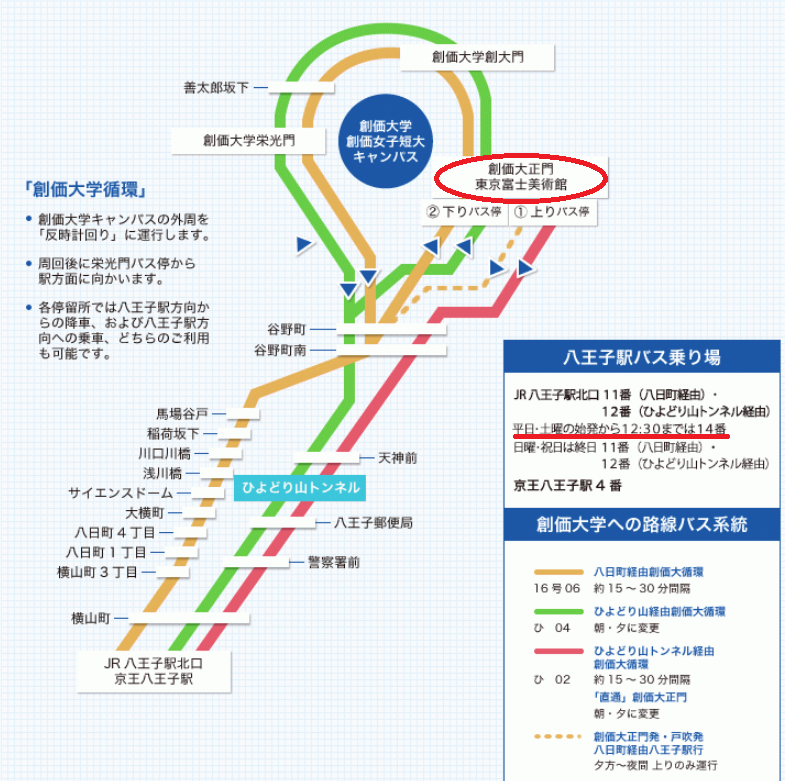 構内案内地図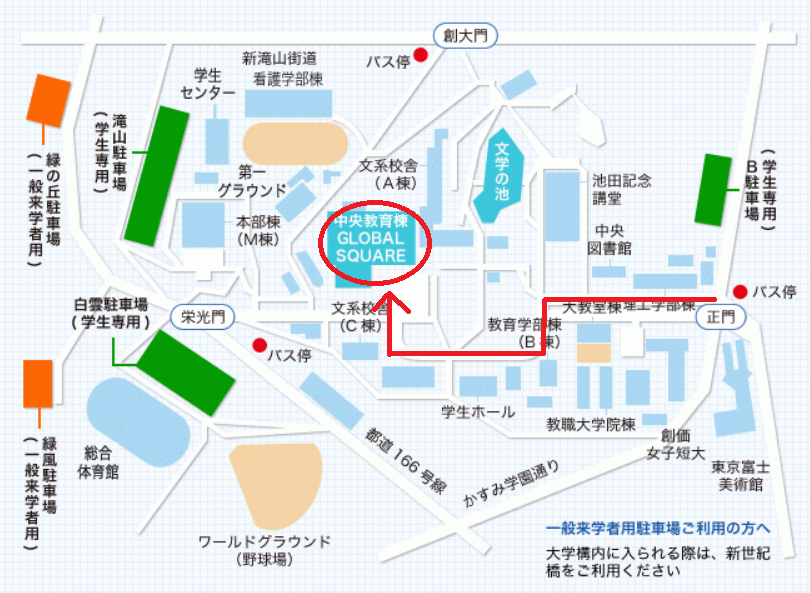 